JON OSTRANDER                                                  3203 Sawtooth Court Mint Hill, NC 28227          |         980 266 2007         |         jostrander@modergb.comprofessional experience
Independent Contractor | self | JUL 01 : PRESENTWorking closely with clients to create exciting and engaging interface schemes and packaging with ongoing supportEnlightening and inspiring clients and partners through creative thought, leadership, and experience Establishing, maintaining, and strengthening positive relationships with clients, freelancers, vendors Gathering, creating and developing exciting, user-friendly visual designs that meet brand objectives and fulfill functional specificationsClients include: Definition 6 . Wasmer Keeling . Atlantic Landscape Supplies . AAA Carolinas . MindBlazer . Indievision . Burke Communications & Advertising . E-dreamz, Inc . ClickCom  . Bolt Group . TrainOne . DP Connections . Bang Racing . Sterrett Dymond Stewart Advertising and Others
Graphic & Web / Designer & Developer | Go Max Go Foods | APRL 10 : PRESENTDesigning and managing package designs, advertisements for print & web projects from conceptualization to completionDirecting and coordinating design jobs from conceptualization to final productionManaging and lead day-to-day operations including invoicing, managing creative measuring performance, administering processes and standards Responsible for the design of brand identity, managing collateral pieces, and web projects from conceptualization to deliveryBusiness experience managing a design project from beginning to completion
Interactive Designer | E-dreamz, Inc | NOV 09 : APR 10Creating graphic and web designs for clients such as New Traditions, Green Distributors, Gulf Stream, Comporium, LJI Wealth Management, Parts Place and OthersWorking closely with project managers and engineers to create and execute various web applications Role requirements: Participating in project kick-off meetings, internal creative reviews, generating and proposing web concepts to clients, refining design schemes based on client feedback for sign-off, production art inclusive of optimization of graphic content, flash development and CSS build, quality assurance testing prior to going live, and post production support
Senior Graphic Designer | Burke Communications | SEP 06 : FEB 07Working within a multidisciplinary team of creative directors, visual designers, interaction designers, project managers, information architects, and programmers to ensure successful design implementationDesigning various compelling interactive web solutions driven by brand personality including eCommerce Designing intuitive interface schemes, along with navigation for web-based applications
Senior Graphic Designer | Data Tech Systems | NOV 05 : APR 06Designing various compelling interactive web solutions driven by brand personality including eCommerceWorking within a multidisciplinary team of creative directors, visual designers, interaction designers, project managers, information architects, and programmers to ensure successful design implementationWorking closely with internal information architects and programmers to determine content population
JON OSTRANDER                                                  3203 Sawtooth Court Mint Hill, NC 28227         |         980 266 2007          |         jostrander@modergb.comSenior Graphic Designer | Indievision | MAY 05 : NOV 05Fulfilling the role of lead designer on matters related to Brand, Design, and User Experience Motivating and inspiring clients and partnersResponsible for the design of brand identity, managing collateral pieces, and web projectsCreating and executed various ‘mock’ products for independent films
Interactive Designer | MindBlazer | JAN 03 : DEC 04 Designing and produced multimedia software for CD-ROM and KioskParticipating in client engagements and project meetings while communicating relevant issues to the client and other members of the project team
Senior Visual Designer | iXL (INTERNET EXCELLENCE) | APR 97 : JUN 01Designing intuitive interface schemes, along with navigation for web-based applications & multimediaWorking within a multidisciplinary team of creative directors, visual designers, interaction designers, project managers, information architects, and programmers to ensure successful design implementationFulfilling the role of lead designer on matters related to Brand, Design, and User Experience Motivating and inspiring clients and partners while producing strategy as needed for the clientLeading design teams on the creative efforts; responsible for the delegation of production tasksManaging and educating creative teams while coordinating with various disciplinesInteracting with clients to determine project scope and presenting solutions for the outcomeClients include: Bank of America . Mitsubishi Motors . Volvo Trucks and Others
Multimedia Designer | THE WHITLEY GROUP | MAY 96 : APR 97Developing computer-based marketing presentations for auto show and tradeshow environments  Responsible for conceptualization of storyboard illustrations for visual product tours and animationsDesigning and producing multimedia software for CD-ROM and KioskParticipating in client engagements and project meetings while communicating relevant issues to the client and other members of the project team
 technical skillsPhotoshop . InDesign . Illustrator . Freehand . Fireworks . Flash . After Effects . Acrobat. DirectorPremiere . Sound Edit/Forge XP . Photography . Video & EditingHTML5 . CSS3 . RWD . ActionScripting . Dreamweaver . Visual StudioWordPress and social media applications including, but not limited to, Facebook, Twitter, LinkedIn,
Instagram, Pinterest, GooglePlus, Flickr, Foursquare and YouTube
certifications and trainingHTML Levels 1 & 2, HTML5 / CSS3 & RWD, JavaScript, Adobe Creative Suite / Flash (Training)educationBACHELORS OF FINE ARTS DEGREE | DECEMBER 1995 | EAST CAROLINA UNIVERSITYCommunication Art / Graphic DesignAssociate IN APPLIED SCIENCE DEGREE | JUNE 1990 | GTCCCommercial Art / Advertising Design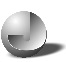 